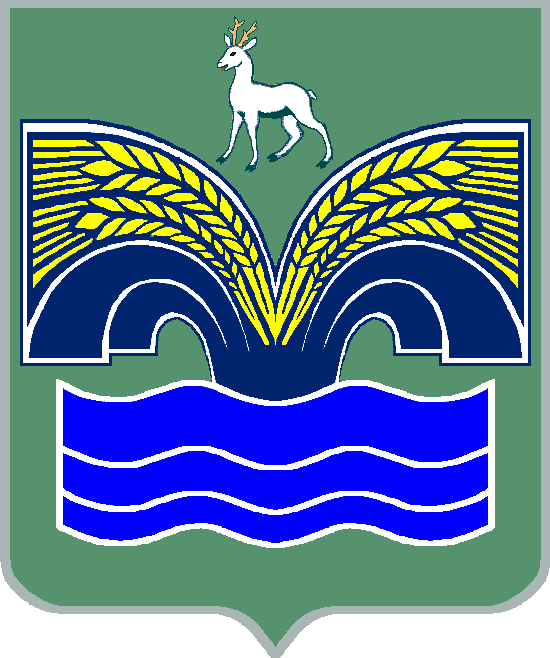 АДМИНИСТРАЦИЯ СЕЛЬСКОГО ПОСЕЛЕНИЯ ШИЛАН МУНИЦИПАЛЬНОГО РАЙОНА КРАСНОЯРСКИЙСАМАРСКОЙ ОБЛАСТИПОСТАНОВЛЕНИЕот 17 мая 2019 года  № 47О внесении изменений в Административный регламентпо исполнению муниципальной функции «Осуществление муниципального контроля за сохранностью автомобильных дорог местного значения в границах населенных пунктов сельского поселения Шилан муниципального района Красноярский Самарской области»В соответствии с Федеральным законом от 08.11.2007 № 257-ФЗ «Об автомобильных дорогах и о дорожной деятельности в Российской Федерации и о внесении изменений в отдельные законодательные акты Российской Федерации», с Федеральным законом от 06.10.2003 № 131-ФЗ "Об общих принципах организации местного самоуправления в Российской Федерации", руководствуясь уставом сельского поселения Шилан муниципального района Красноярский Самарской области, в целях осуществления муниципального контроля за сохранностью автомобильных дорог местного значения в границах населенных пунктов сельского поселения Шилан  муниципального района Красноярский Самарской области, администрация сельского поселения Шилан муниципального района Красноярский Самарской области ПОСТАНОВЛЯЕТ: 1. Внести в Административный регламент по исполнению муниципальной функции «Осуществление муниципального контроля за сохранностью автомобильных дорог местного значения в границах населенных пунктов сельского поселения Шилан муниципального района Красноярский Самарской области»  следующие изменения:«Абзац «Глава сельского поселения Шилан муниципального района Красноярский Самарской области В.А. Кондратьев  (далее – должностные лица органа муниципального контроля)» изложить в следующей редакции «Глава сельского поселения Шилан муниципального района Красноярский Самарской области И.А. Чернова  (далее – должностные лица органа муниципального контроля)».       2. Опубликовать настоящее постановление в газете «Красноярский вестник» и на официальном сайте администрации муниципального района Красноярский в разделе «Поселения». 3.  Настоящее постановление вступает в действие со дня его официального опубликования.Глава сельского поселения Шилан                                                                           муниципального района Красноярский                                                             Самарской области                                                                         Чернова И.А.